Spelling persoonsvorm:

Zoek eerst de stam van het werkwoord.
Kijk naar het onderwerp in de zin en kies de juiste vorm uit dit schema.
Je hoeft nu alleen de tegenwoordige tijd te kennen.

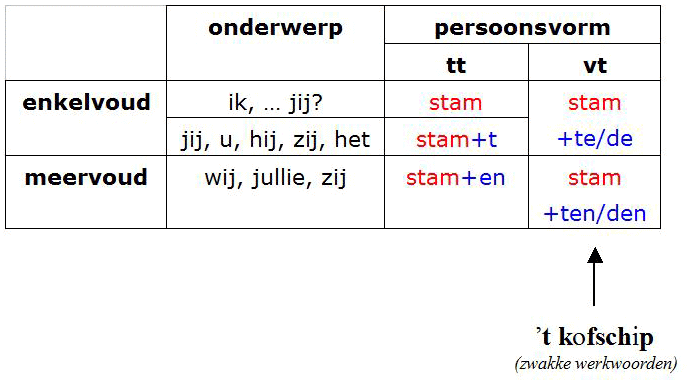 